Nambour station accessibility upgrade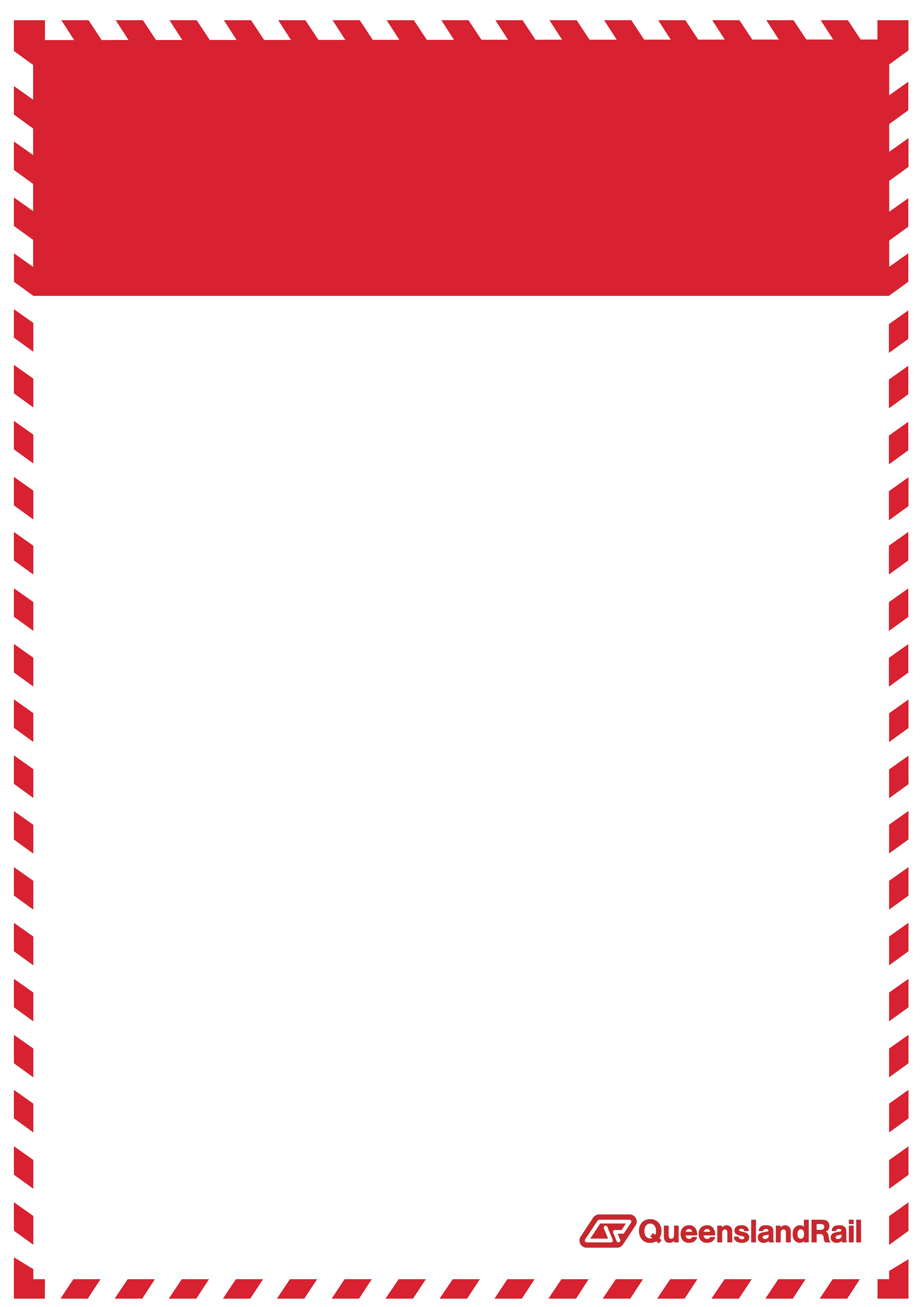 Night works –January 2017As part of the Nambour station accessibility upgrade, night works will be undertaken on Wednesday 18 January 2017 (10pm until 5.30am the next morning).Works will include the repositioning of approximately 40 metres of track near Nambour station.Due to the nature of these activities and for the safety of project workers, these works must be undertaken at night, when there is no activity on the line.Queensland Rail is aware that such operations may cause temporary inconvenience to our valued neighbours. Every effort will be made to carry out these works with minimal disruption. Queensland Rail apologises for any inconvenience and thanks the local community for their cooperation during these important works.Scheduled night worksKeeping you informedThe Nambour station accessibility upgrade is part of Queensland Rail’s $212 million upgrade program and is expected to be completed in March 2017, weather and construction conditions permitting.Queensland Rail is committed to keeping stakeholders and the community informed about this project. For more information, please contact the Stakeholder Engagement team on 1800 722 203 (free call), email stationsupgrade@qr.com.au or visit www.queenslandrail.com.auLocationDates and hours of workType of workNambour station10pm Wednesday 18 to 5.30am Thursday 19 January 2017(overnight)Moving of railUse of on-track vehicles and equipment, machinery, light towers, hand tools and construction vehicles with reversing beepers.Residents and businesses adjacent to Nambour station may experience some noise from on-track activities and truck movements around the construction site. Mobile lighting towers will be used for night works.Residents and businesses adjacent to Nambour station may experience some noise from on-track activities and truck movements around the construction site. Mobile lighting towers will be used for night works.Residents and businesses adjacent to Nambour station may experience some noise from on-track activities and truck movements around the construction site. Mobile lighting towers will be used for night works.